PLUMLEY WITH TOFT & BEXTON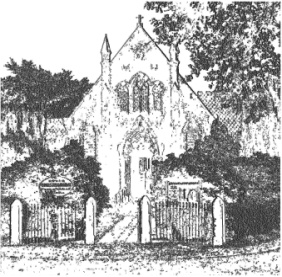 PARISH COUNCIL21st June  2017MINUTES OFTHE MEETING OF THE PARISH COUNCIL HELD ON WEDNESDAY 7th June 2017 at 7.30 pm Plumley Village HallCouncillors Present: A Gabbott (Chair) C Wilson (Vice Chair) G Coates, J Wright, J Beever A Shaw, S Wharf D Nichols 	G Walton (CEC)Public Forum  There was 1 member of the public in attendance , general queries over the progress on highway issues and speedwatch enforcement on Plumley Moor RoadPolice Surgery to be confirmed There was no Police in attendance Meeting AgendaApologies; To receive and accept apologies for absence from those members unable to attend.Apologies were received from Cllrs Mrs S Crossman Mrs A Thompson and H Lawton Declaration of interestsTo receive from Councillors any declarations of pecuniary and non-pecuniary interestsNon pecuniary  interest was declared by Cllr Crossman Cheshire Community Action, Plumley Village Hall, Richard Comberbach Trust Cllr Nichols Plumley Village Hall,Minutes - To approve & sign the Minutes of the meeting on the 3rd May 2017Resolved to approve the minutes of the meeting 3rd of May following the inclusion of attendees A Gabbott C Wilson J Wright, G Coates S Crossman D Nichols H LawtonCheshire East Council Matters: To receive a report on Cheshire East Council Matters.  Cllr G Walton advised on the following CEC updatesLocal Plan Examination – 27th JulyRoad closures and repairs will be taking place – Crown Lane, Middlewich Road and Seven Sister Lane Lane closures will be taking place on the A556 for grass cutting of the verges Clerks Report – To receive Correspondence and to take decisions on items specified in Appendix 6/17 attached Resolved to receive correspondence in appendix 6/17Reports of RTAReported accident in L Peover where a car lost control – ambulance and police in attendance Financial Payments – To approve payments in Appendix 6/17 attached. Includes: Salaries & expenses.Resolved to approve payments in appendix 17To approve the final account / audit report for the year 2016/17Resolved to approve the audit report for 2016/17To receive any comments and reports by Councilors concerning transport, planning, footpaths, highways, Village Hall, Parish Plan, Community Pride, Community Resilience, Home watchNote -  When receiving reports and making resolutions perceived risks need to be identified and if necessary agreed actions required to mitigate them  General Highways issues – (Action log attached) Concerns raised over the CEC complaints procedure and reporting of status and actions Resolved that G Walton arranges a meeting with relevant CEC Senior officers and members to discuss the above issues. Offers of support for this meeting offered by G Coates A Gabbott and D Nichols if requiredFootpaths Resolved that J Beever to continue to cover this area of responsibilityPlanning 17/2536M TROUTHALL LANE NURSERIES, TROUTHALL LANEResolved to pass no comment on this application Cheshire Oil Development No further updates HS2 No Further updatesYew Tree RA dog fouling issue and what action can be taken / initiatives Resolved to order 10 A4 laminated posters showing £1,000 fine (check if this is still current)Review frequency of meetings Chairman asked that councilors to give consideration to the quantity of meetings per annum with a view to the incorporation of Planning responses via the Planning Committee Neighbourhood Plan The clerk advised that Mr A Thomson would make a brief presentation at the next Council Meeting on Wednesday 5th July Newsletter proposal Initial debate on the continuation of a printed newsletter rather than electronic / website. Leaflet to be placed inside June / July newsletter to gauge response.Resolved to debate at next meeting following further thought on process  Moorcroft benches and soft surface Residents have found a bench for the play area and were querying maintenance and 3rd party liability for benches – Action clerk to establish PC Insurance Request for additional safety surfacing – Action C Wilson to establish costs from CECFlower bed spend proposal (Outside of PMR Store )Resolved to approve a budget of up to £50 Meetings – To note feedback from meetings attended since the meeting 3rd May 2017 and to note attendance to take place at meetings during June 2017No meetings attended To receive any items for inclusion in the agenda for the next meeting, proposed to be held at 7.30pm on Wednesday 6th July 2017 in the Committee Room at Plumley Village Hall  Neighbourhood  Plan inclusion NewsletterMoorcroft Close MeetingAPPENDIX 6/175.0 Clerk’s Report5.1 Correspondence 5.2.  Road Traffic accidents - To note the occurrence of RTA’s since the last meeting	.6.  Financial Payments6.1 To note the current financial position *Business Premium Account Earmarked Reserves Donald Sterling Legacy                          367.67Donation for daffodil bulbs                      6.50Playing Fields provision                      3,550.006.2 To approve the 2016/2017 Audit figures and Accounting Statement 2016/17 Accounting statements Date of meeting 7th June 2017Signed A Gabbott Chairman………………………………………………………D McGifford  RFO……………………………………………………. 9.1 Plumley Toft with Bexton Parish Council Action log update 7.6.2017A12.5E-Bulletin- ChalcB10.5Cheshire Homechocie NewsletterC16.5Joint Cheshire East & Cheshire West Areas - Parish ForumD17.5Cheshire Homechoice NewsletterE18.5BEST KEPT VILLAGE COMPETITION 2018F18.5ChALC E-BulletinG19.517/2536M TROUTHALL LANE NURSERIES, TROUTHALL LANEH19.5CEC Highways Hour EventsI23.5To CEC Highways  RE: Plumley Highway enquiriesJ24.5Cheshire homechoice NewsletterKIncomeCommunity Account                   £*Business PremiumAccount £Balance brought forward 16,438.096159.75Interest 2016-172.31Total16,438.096162.06RefPayee£Clerk Salary D McGifford 255.00Zurich Insurance 307.67104.40Total for period 667.07Total Carried forward15,771.02Item2015/162016/17Variance %Comment1Balances brought forward17,85918,156.02%Year-end figure carried forward  2Annual Precept 11,19711,3131%Increase due to increase in number of dwellings 3Total other receipts5412-99%Income 2015/16 was an unexpected support grant received from Cheshire East Council compared to interest received on business account (£2)4Staff costs4,4194,165-5.7%Budget for 2016-17 was set at £4,800 there was an underspend of £635 as the development and management of the website was only completed in early 2017  therefore the management and maintenance costs were vastly reduced for the year 5Loan interest NilNil nilNo comments6All other payments7,0225,826-18.7%Budget for 2016-17 was set at £6,790 Underspend of                                            £964Website against budget                            £265No request for donation from church    £250 Newsletter underspend of                        £270Xmas tree lights underspend of               £200                                                             Total £985  7Balances carried forward18,15619,480+7.3% For reasons as stated above8Total cash and short- term investments18,15619,480+7.3%For reasons as stated above 9Total Fixed Assets3,2803,280 0No additional assets acquired, 10Total Borrowings 000No comment MeetingIssue PersonAction Highways Enquiry number2015/16Christmas Tree Base – to receive the information from Kevin James AGAwaiting 16.3.17Visibility issue from Church WallDM / GCHighways enquiry numberLogged 27.3 response 21 daysCEC – Resolved ?328552016.3.17Visibility issue pulling out of Trouthall Lane DM / GCHighways enquiry numberLogged 27.3 response 21 daysCEC – Resolved ?328552116.3.17Blocked GullyDM / GCHighways enquiry numberLogged 27.3 response 21 daysCEC – to be programmed 328552216.3.17Plumley Moor Road BridgeInsufficient footpath widthDM / GCHighways enquiry numberLogged 27.3 response 21 daysCEC – Resolved ?328552416.3.17Road Rail Incursion issueDM / GCHighways enquiry numberLogged 27.3 response 21 daysCEC – Resolved ?328552516.3.17No footway leading to the Golden PheasantDM / GCHighways enquiry numberLogged 27.3 response 21 daysCEC – Resolved ?328552616.3.17Condition of signsDM / GCHighways enquiry numberLogged 27.3 response 21 daysNo Comment 328552716.3.17Crossroads issue with reduced visibility due to the hedges – Pinfold Lane DM / GCHighways enquiry numberLogged 27.3 response 21 daysCEC – Inspected satisfactory3285530Review of the junction of the A50 and Middlewich Road in Toft GWAgree how this needs to be progressed 5.4.176.7.16speeding around the Moorcroft estate posing a danger to children.It was agreed that signage would be looked into when delivering improvements to the Moorcroft play area  CWTo contact CEC to establish if speeding sign could be incorporated into play area 7.9.16Road alongside the Smoker public house, Cllr Walton agreed to ask Highways if it could be cut back as the road is narrow at that point.GW5.10.16Map provided by Norma Hall re gullies, DMMap forwarded to CEC (partly entered via website) N Hall verbally updated that progress and improvements had been made then left the meeting  Proposed that DM contact N Hall to establish any outstanding items 5.4.17Condition of trees on Trouthall LaneTBAReported tree risk on Trouthall Lane – agree next steps 5.4.17Garden refuse on Plumley Moor Road vergeDMClerk to write to relevant household actioned12.4.17Speedwatch interest PMRMr N Smith Article in next newsletter